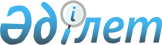 Мұғалжар аудандық мәслихатының 2021 жылғы 30 желтоқсандағы № 141 "2022-2024 жылдарға арналған Мұғалжар ауылы бюджетін бекіту туралы" шешіміне өзгерістер енгізу туралы
					
			Мерзімі біткен
			
			
		
					Ақтөбе облысы Мұғалжар аудандық мәслихатының 2022 жылғы 27 маусымдағы № 228 шешімі. Мерзімі өткендіктен қолданыс тоқтатылды
      Мұғалжар аудандық мәслихаты ШЕШТІ:
      1. Мұғалжар аудандық мәслихатының "2022-2024 жылдарға арналған Мұғалжар ауылы бюджетін бекіту туралы" 2021 жылғы 30 желтоқсандағы № 141 шешіміне мынадай өзгерістер енгізілсін:
      1 тармақ жаңа редакцияда жазылсын:
      "1. 2022-2024 жылдарға арналған Мұғалжар ауылы бюджеті тиісінше 1, 2 және 3 қосымшаларға сәйкес, оның ішінде, 2022 жылға мынадай көлемдерде бекітілсін:
      1) кірістер – 68 323 мың теңге:
      салықтық түсімдер – 3 351 мың теңге;
      салықтық емес түсімдер – 0 теңге;
      негізгі капиталды сатудан түсетін түсімдер – 155 мың теңге;
      трансферттер түсімі – 64 817 мың теңге;
      2) шығындар – 68 536,1 мың теңге:
      3) таза бюджеттік кредиттеу – 0 теңге:
      бюджеттік кредиттер – 0 теңге;
      бюджеттік кредиттерді өтеу – 0 теңге;
      4) қаржы активтерімен операциялар бойынша сальдо – 0 теңге:
      қаржы активтерін сатып алу – 0 теңге;
      мемлекеттің қаржы активтерін сатудан түсетін түсімдер – 0 теңге;
      5) бюджет тапшылығы (профициті) – -213,1 мың теңге;
      6) бюджет тапшылығын қаржыландыру (профицитін пайдалану) – 213,1 мың теңге:
      қарыздар түсімі – 0 теңге;
      қарыздарды өтеу – 0 теңге;
      бюджет қаражатының пайдаланылатын қалдықтары – 213,1 мың теңге.";
      2 тармақ жаңа редакцияда жазылсын:
      "2. Қазақстан Республикасының "2022-2024 жылдарға арналған республикалық бюджет туралы" Заңының 9 бабына сәйкес белгіленгені еске және басшылыққа алынсын:
      2022 жылғы 1 қаңтардан бастап:
      1) жалақының ең төмен мөлшерi – 60 000 теңге;
      2) мемлекеттік базалық зейнетақы төлемінің ең төмен мөлшері – 19 450 теңге;
      3) зейнетақының ең төмен мөлшерi – 46 302 теңге;
      4) жәрдемақыларды және өзге де әлеуметтiк төлемдердi есептеу, сондай-ақ Қазақстан Республикасының заңнамасына сәйкес айыппұл санкцияларын, салықтарды және басқа да төлемдердi қолдану үшiн айлық есептiк көрсеткiш – 3 063 теңге;
      5) базалық әлеуметтiк төлемдердiң мөлшерлерiн есептеу үшiн ең төмен күнкөрiс деңгейiнiң шамасы – 36 018 теңге;
      2022 жылғы 1 сәуірден бастап:
      1) мемлекеттік базалық зейнетақы төлемінің ең төмен мөлшері – 20 191 теңге;
      2) зейнетақының ең төмен мөлшерi – 48 032 теңге;
      3) жәрдемақыларды және өзге де әлеуметтiк төлемдердi есептеу үшiн айлық есептiк көрсеткiш – 3 180 теңге;
      4) базалық әлеуметтiк төлемдердiң мөлшерлерiн есептеу үшiн ең төмен күнкөрiс деңгейiнiң шамасы – 37 389 теңге.";
      4 тармақ жаңа редакцияда жазылсын:
      "4. 2022 жылға арналған Мұғалжар ауылының бюджетіне республикалық бюджеттен және Қазақстан Республикасы Ұлттық қорынан азаматтық қызметшілердің жекелеген санаттарының, мемлекеттік бюджет қаражаты есебінен ұсталатын ұйымдар қызметкерлерінің, қазыналық кәсіпорындар қызметкерлерінің жалақысын көтеруге 909 мың теңге нысаналы ағымдағы трансферттер түскені ескерілсін.";
      көрсетілген шешімнің 1 қосымшасы осы шешімнің қосымшасына сәйкес жаңа редакцияда жазылсын.
      2. Осы шешім 2022 жылдың 1 қаңтарынан бастап қолданысқа енгізіледі. 2022 жылға арналған Мұғалжар ауылы бюджеті
					© 2012. Қазақстан Республикасы Әділет министрлігінің «Қазақстан Республикасының Заңнама және құқықтық ақпарат институты» ШЖҚ РМК
				
      Мұғалжар аудандық мәслихатының хатшысы 

Р. Мусенова
Мұғалжар аудандық 
мәслихатының 2022 жылғы 27 
маусымдағы № 228 шешіміне 
қосымшаМұғалжар аудандық 
мәслихатының 2021жылғы 30 
желтоқсандағы № 141 шешіміне 
1 қосымша
санаты
санаты
санаты
санаты
сомасы (мың теңге)
сыныбы
сыныбы
сыныбы
сомасы (мың теңге)
кіші сыныбы
кіші сыныбы
сомасы (мың теңге)
атауы
сомасы (мың теңге)
1. КІРІСТЕР
68 323
1
САЛЫҚТЫҚ ТҮСІМДЕР
3 351
01
Табыс салығы
 1 011
2
Жеке табыс салығы
1 011
04
Меншікке салынатын салықтар
1 991
1
Мүлікке салынатын салықтар
74
3
Жер салығы
75
4
Көлік құралдарына салынатын салық
1 177
5
Бірыңғай жер салығы
665
05
Тауарларға, жұмыстарға және қызметтерге салынатын iшкi салықтар 
349
3
Табиғи және басқа да ресурстарды пайдаланғаны үшiн түсетiн түсiмдер
349
3
Негізгі капиталды сатудан түсетін түсімдер
155
03
Жердi және материалдық емес активтердi сату
155
1
Жерді сату
51
2
Материалдық емес активтерді сату
104
4
Трансферттердің түсімдері
64 817
02
Мемлекеттік басқарудың жоғары тұрған органдарынан түсетін трансферттер
64 817
3
Аудандардың (облыстық маңызы бар қаланың) бюджетінен трансферттер
64 817
функционалдық топ
функционалдық топ
функционалдық топ
функционалдық топ
функционалдық топ
сомасы (мың теңге)
кіші функция
кіші функция
кіші функция
кіші функция
сомасы (мың теңге)
бюджеттік бағдарламалардың әкiмшiсі
бюджеттік бағдарламалардың әкiмшiсі
бюджеттік бағдарламалардың әкiмшiсі
сомасы (мың теңге)
бағдарлама
бағдарлама
сомасы (мың теңге)
Атауы
сомасы (мың теңге)
ІІ. ШЫҒЫНДАР
68 536,1
01
Жалпы сипаттағы мемлекеттiк қызметтер
64 836,1
1
Мемлекеттiк басқарудың жалпы функцияларын орындайтын өкiлдi, атқарушы және басқа органдар
64 836,1
124
Аудандық маңызы бар қала, ауыл, кент, ауылдық округ әкімінің аппараты
64 836,1
001
Аудандық маңызы бар қала, ауыл, кент, ауылдық округ әкімінің қызметін қамтамасыз ету жөніндегі қызметтер
61 336,1
022
Мемлекеттік органдардың күрделі шығыстары
3 500
07
Тұрғын үй-коммуналдық шаруашылық
2 200
3
Елді мекендерді көркейту
2 200
124
Аудандық маңызы бар қала, ауыл, кент, ауылдық округ әкімінің аппараты
2 200
008
Елді мекендердегі көшелерді жарықтандыру
1 200
011
Елді мекендерді абаттандыру мен көгалдандыру
1 000
12
Көлiк және коммуникация
1 500
1
Автомобиль көлiгi
1 500
124
Аудандық маңызы бар қала, ауыл, кент, ауылдық округ әкімінің аппараты
1 500
013
Аудандық маңызы бар қалаларда, ауылдарда, кенттерде, ауылдық округтерде автомобиль жолдарының жұмыс істеуін қамтамасыз ету
1 500
V. Бюджет тапшылығы (профициті)
-213,1
VI. Бюджет тапшылығын қаржыландыру (профицитін пайдалану)
213,1
8
Бюджет қаражатының пайдаланылатын қалдықтары
213,1
01
Бюджет қаражаты қалдықтары
213,1
1
Бюджет қаражатының бос қалдықтары
213,1
01
Бюджет қаражатының бос қалдықтары
213,1